United Way of Greater Plymouth County Brand Guidelines & Logo Kit
October 2015Logos for Print Use (brochures, annual reports, letterhead, etc.)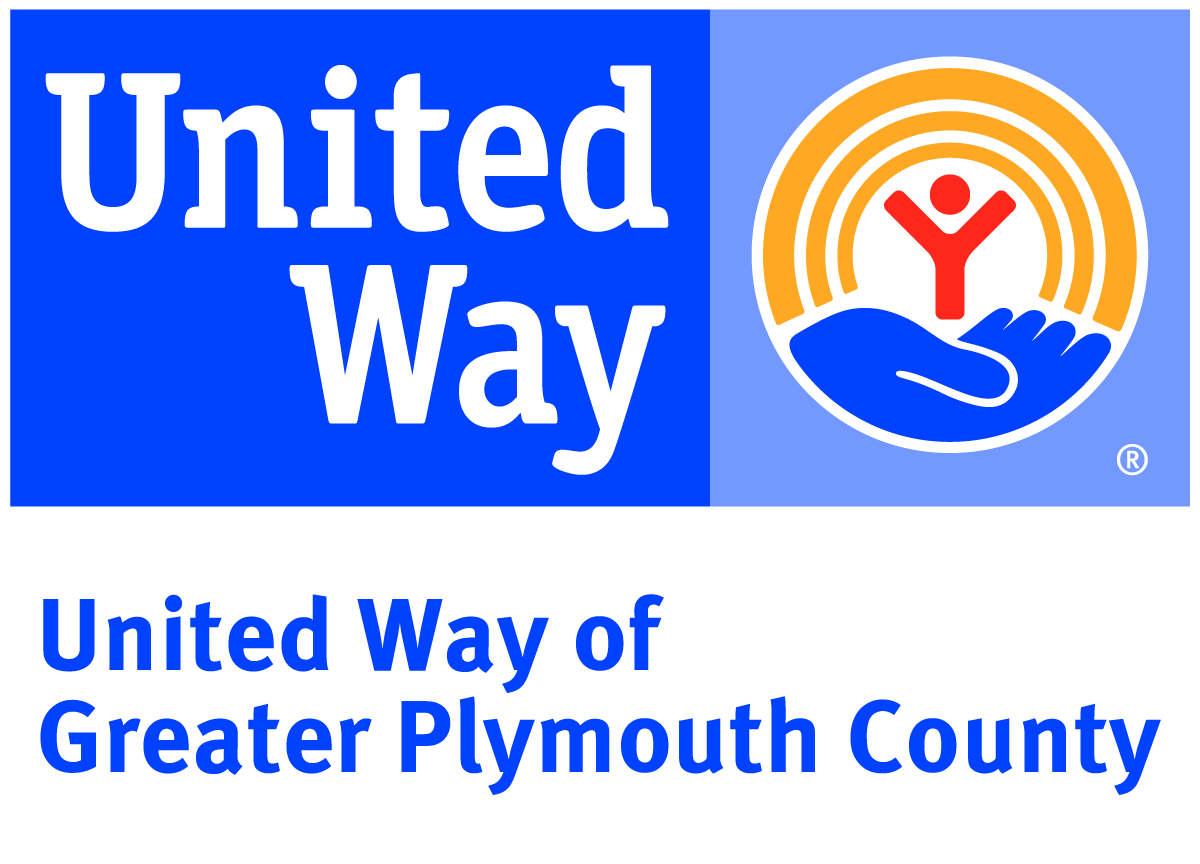 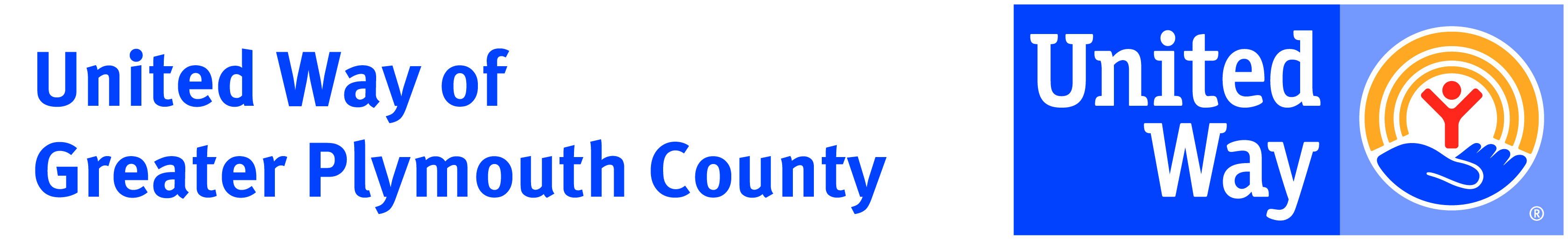 Logos for Screen Use (website, PowerPoints, cell phones, etc.) 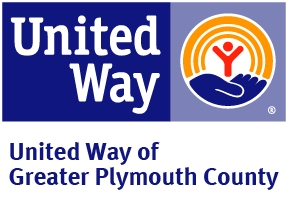 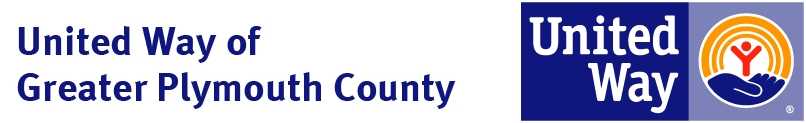 Special Use LogosONE-COLORWhen reproduction constraints prevent the use of the primary full-color United Way brandmark, use one of thealternative one-color versions below. The white control box is still present in these one colorsolutions. One-color blue brandmarkThe one-color blue brandmark is to be used when United Way Blue is the only available color selection.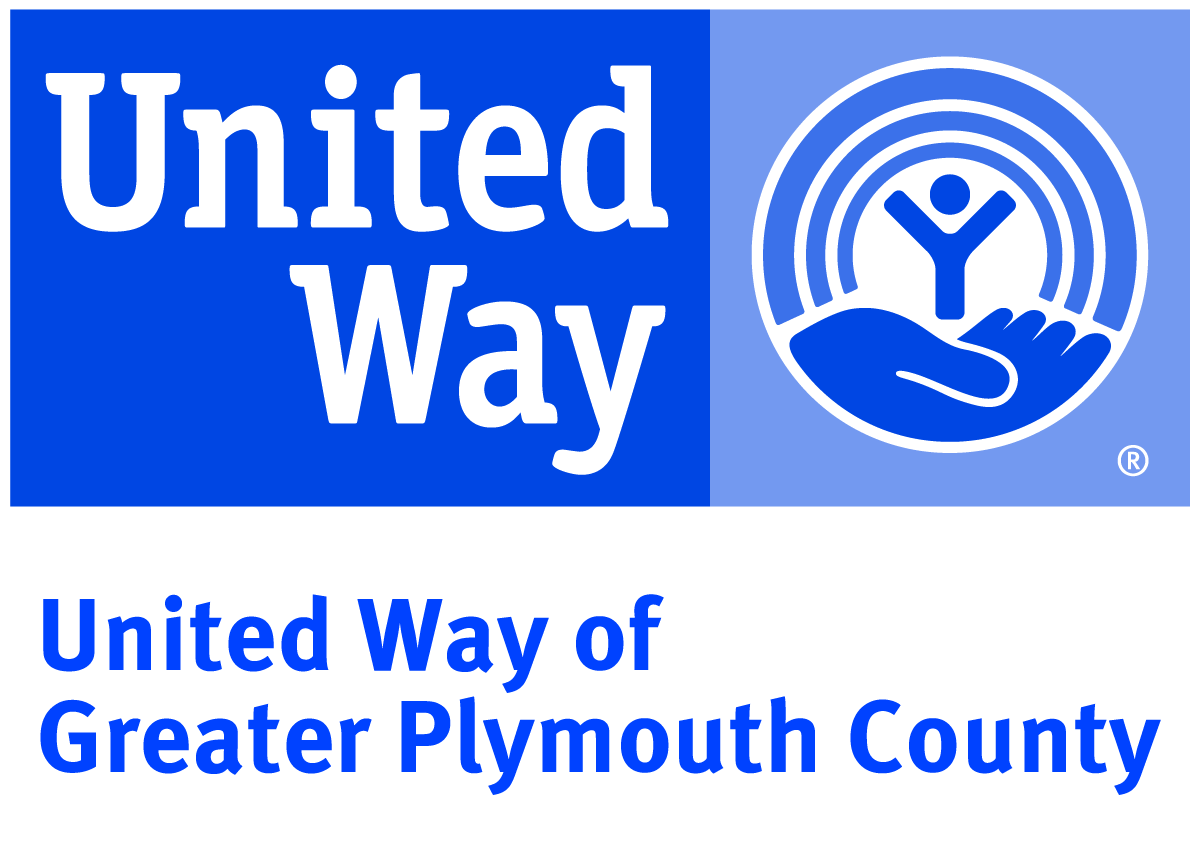 One-color black brandmarkThe one-color black brandmark is to be used when black is the only available color selection.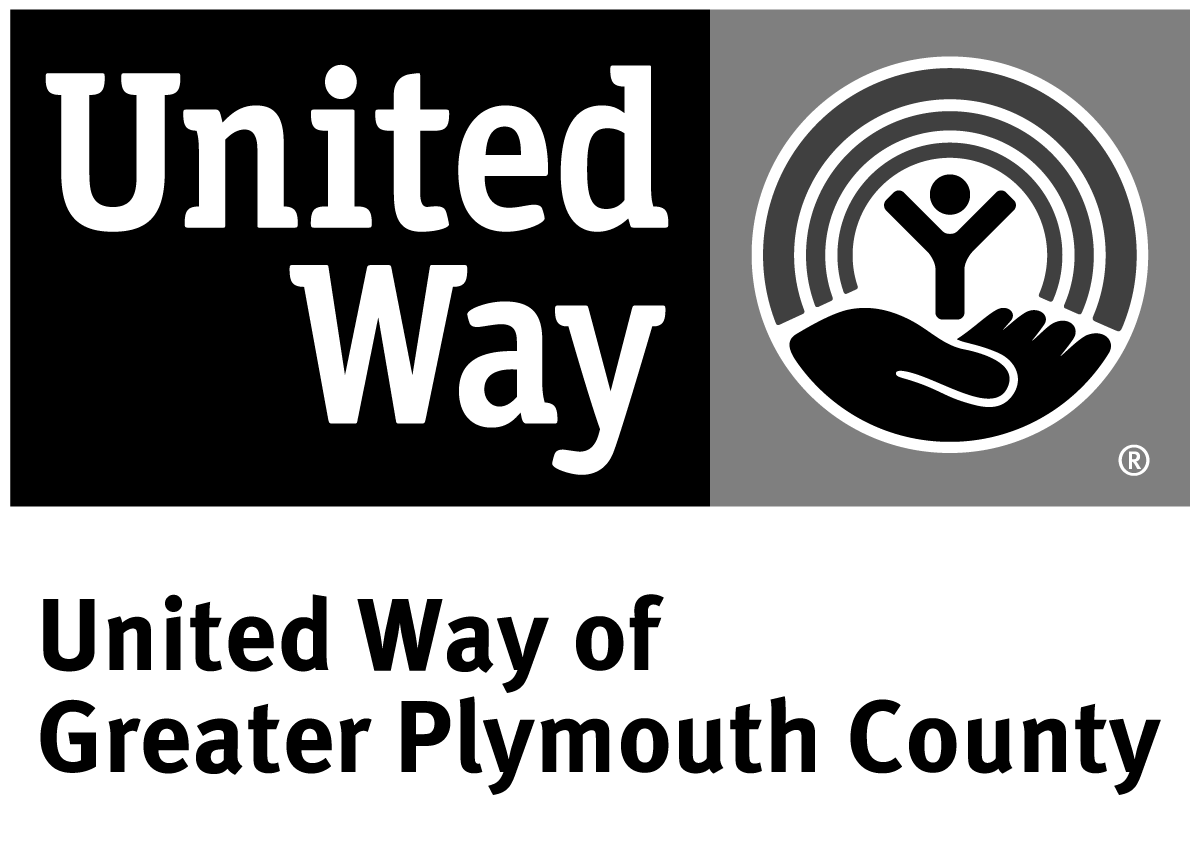 Special Usage LogosThis would apply, for example, when reproducing on fabric, plastic, glass or other materials used formerchandise or signage.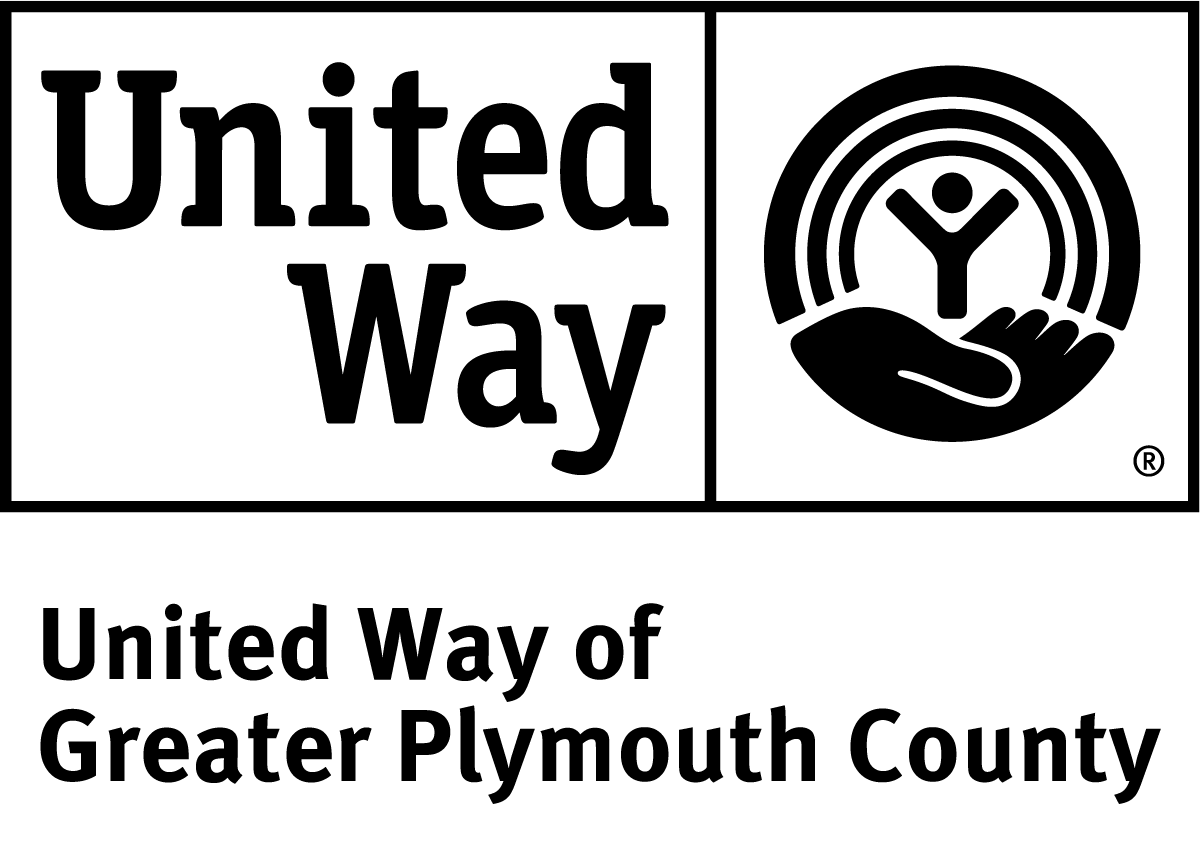 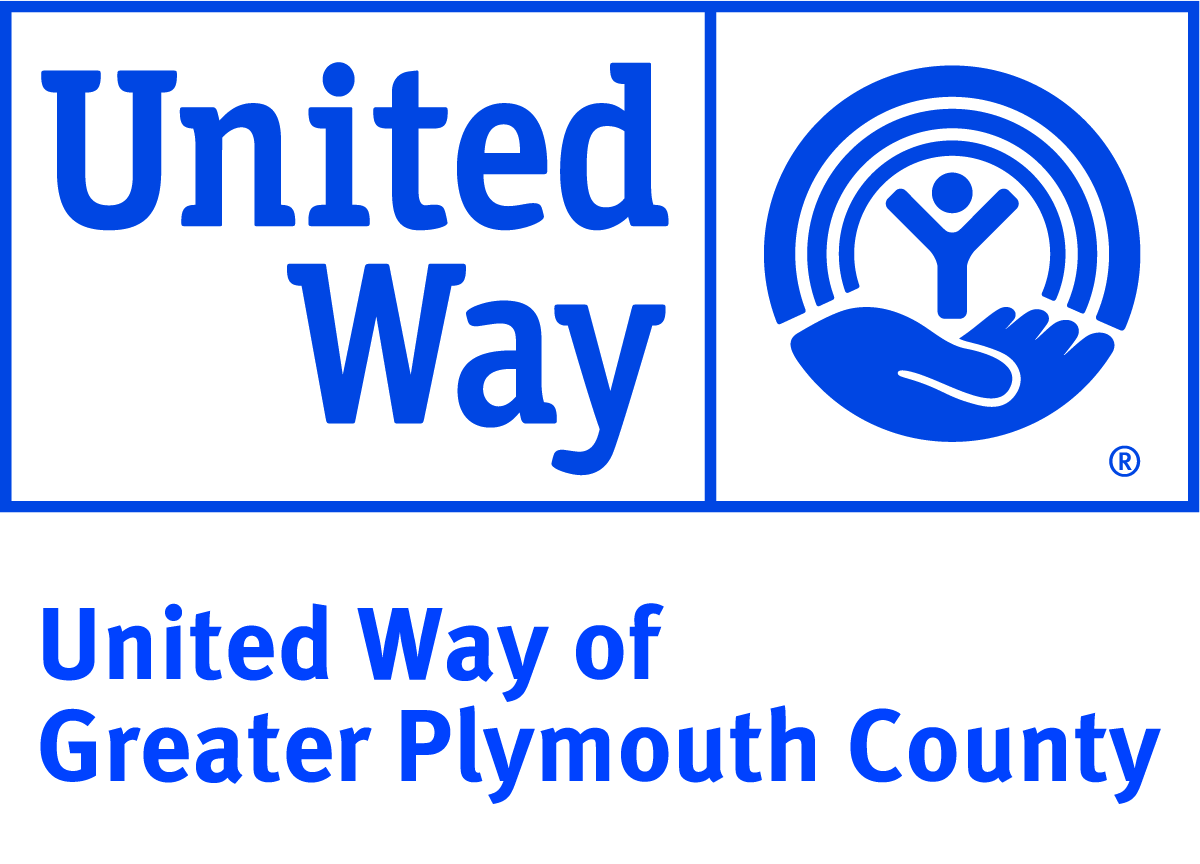 